1. MotivateWhat is your number one survival tip to prepare for a crisis?buy low, sell highstockpile foodchocolateclaim the 2nd amendment, right to be armedbe prayed upmemorize scripturetrust God2. TransitionA tragedy or crisis can happen at any time …Many times we are unprepared for such a crisis, but God is never surprisedToday we look at the fact that God has a plan to see you through any crisis3. Bible Study3.1 Seek God’s WisdomListen for breaking news.Genesis 41:28-32 (NIV)  "It is just as I said to Pharaoh: God has shown Pharaoh what he is about to do. 29  Seven years of great abundance are coming throughout the land of Egypt, 30  but seven years of famine will follow them. Then all the abundance in Egypt will be forgotten, and the famine will ravage the land. 31  The abundance in the land will not be remembered, because the famine that follows it will be so severe. 32  The reason the dream was given to Pharaoh in two forms is that the matter has been firmly decided by God, and God will do it soon.What did Pharoah’s dream mean?seven years of great abundance are comingthroughout the whole countryfollowed by seven years of faminefamine so bad, the seven good years will be forgotten What words and phrases tell you about to whom Joseph gave credit concerning his interpretation of the dreams?God has shownfirmly decided by GodGod will do it soonIn what ways do we see the activity of God in these verses?gave the dream to Pharaohprovided an interpreter of the dream, Josephthis was all set up so the descendants of Abraham, the line of patriarch would be preservedIsrael’s line would live on and not perish in the famineGod put Joseph in the right place at the right timeBesides being active, what other truths about God do you see here?God is in controlGod speaks to people directlyGod is at work in controlling history to accomplish His purposesGod has an overall plan, even plans within plansHis attributes … wisdom, power, authority, love, righteousness/justiceWhy was God not surprised by the turn of events that were about to occur in Egypt?He had things planned out all alongHe works through individuals to shape and mold historyHe can do this, even though we are all acting of our own volition, our own willsGod does not have a plan B, He can and does accomplish His will no matter what our actions areWhat are some reasons we might fail to seek God’s wisdom when making decisions? ignorance … not aware of the Truth of God’s power, authority, and love for usfailure to receive the Truth God has made available to usrebellion … “God can’t tell me what to do, I run my own life”lazy … don’t read and apply God’s WordWhat are some ways we can seek wisdom from God?in Joseph’s time they did not have written scripturethey only had oral history from family eventswe have the entire body of ScriptureWe have history of God at work as well as principles God wants us to knowbelievers have the indwelling presence of God’s Holy Spirit in our lives to convict/convince and to guide our daily stepsHow should we live our lives so that those around will view us as people in whom the Spirit of God dwells? allow God’s Holy Spirit to demonstrate through us the Fruit of the Spirit – love, joy, peace, patience, kindness, goodness, gentleness, faithfulness, and self-controlwhat we say, how we say it shows these qualitiesmake wise decisions guided by Godallow God to be on the throne of our lives – He is in control, we submit to Him3.2 Follow God’s PlanListen for how Joseph followed God’s plan.Genesis 41:47-49 (NIV)   During the seven years of abundance the land produced plentifully. 48  Joseph collected all the food produced in those seven years of abundance in Egypt and stored it in the cities. In each city he put the food grown in the fields surrounding it. 49  Joseph stored up huge quantities of grain, like the sand of the sea; it was so much that he stopped keeping records because it was beyond measure.How did Joseph involve himself in the plan he had proposed to Pharaoh?collected 20% of all the food produced during 7 years of abundance, stored it in different citieshad multiple local storage sites, each in the region where there were fields producingthe storage was huge quantitiesrecords ceased to be sufficient to record the actual quantitiesWhat can we learn from Joseph’s plan to guide Egypt through the years of abundance and famine?our economy will go through cycles also (maybe not 7 years)as God blesses with a good year, be setting aside a reservedon’t blow all your money just because you have a little extrabad times and good times come, use the good times to have a reserve and prepare for crisis situationsHow do you think God is preparing our church for present and future challenges?provides us with surplus that we could save both for our own personal future needs as well as being generous in God’s worklots of opportunities all around us to share the Gospel … individually, as a churchGod brings the right people along in both leadership and in various ministry rolesGod prepares our hearts and mindsWhen is it most challenging for you to follow God’s plan?when it’s something new that you’ve not tried beforewhen it goes counter to what might be popular in our societywhen we have to step out in faith, trusting God to supply your needswhen hardships come alongHow can we discern that something is God’s plan and not our own? it must be in line with the principles and commands from ScriptureGod’s Holy Spirit will be at work in our hearts and minds, bringing thoughts and impressions to us to guide usGod opens and closes doors of opportunity3.3 Be Fruitful Even in FamineListen for events in Joseph’s personal life.Genesis 41:50-54 (NIV)   Before the years of famine came, two sons were born to Joseph by Asenath daughter of Potiphera, priest of On. 51  Joseph named his firstborn Manasseh and said, "It is because God has made me forget all my trouble and all my father's household." 52  The second son he named Ephraim and said, "It is because God has made me fruitful in the land of my suffering." 53  The seven years of abundance in Egypt came to an end, It appears Joseph’s family was an arranged marriage.  Note the meanings of the names he gave his two sons. What might be some words in our language that would be descriptive names for these sons?We might not name our children with some of these descriptive names, but what could we be doing or saying to express our awareness and thanksgiving for God’s working in our lives?less complainingverbally declaring our thanks to Godour conversations speak less to life’s trivia, more to how God is at workpositive outlook on life because God is at work, God is in controlexcited each day to see what God’s Word has to say to uslooking at the world around us with the realization that God’s creation is beautiful, wonderful, amazingWith what kinds of life crises are people struggling with these days?many have health crises related to the pandemicthere are job losses and financial crises also related to the pandemicsome have prodigal sons or daughters or children with other spiritual strugglesthere are struggles with substance abuse, temptations of materialismWhile it is not healthy to deny our feelings and to act as if our struggles aren’t real, what can you do to learn from a current crisis that would increase your faith and draw you closer to God?talk to God each day, listen to Him … early and oftenbe involved in various ministries of the churchlisten to what God is saying … as you read God’s Word, as you take in sermons, as you participate in group Bible studiespractice what you declare to believeApplicationMake a list. Make a list of all the beautiful things happening in your life right now. Tape it to your bathroom mirror and begin every day with praise.Consider. Consider all the hard things you are going through right now. As you pray while you take a walk around your neighborhood, read them aloud and give them all to God.Memorize. Memorize Isaiah 26:3. It’s an easy one! “You will keep in perfect peace those whose minds are steadfast, because they trust in you.” 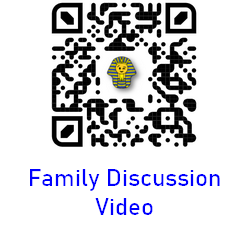 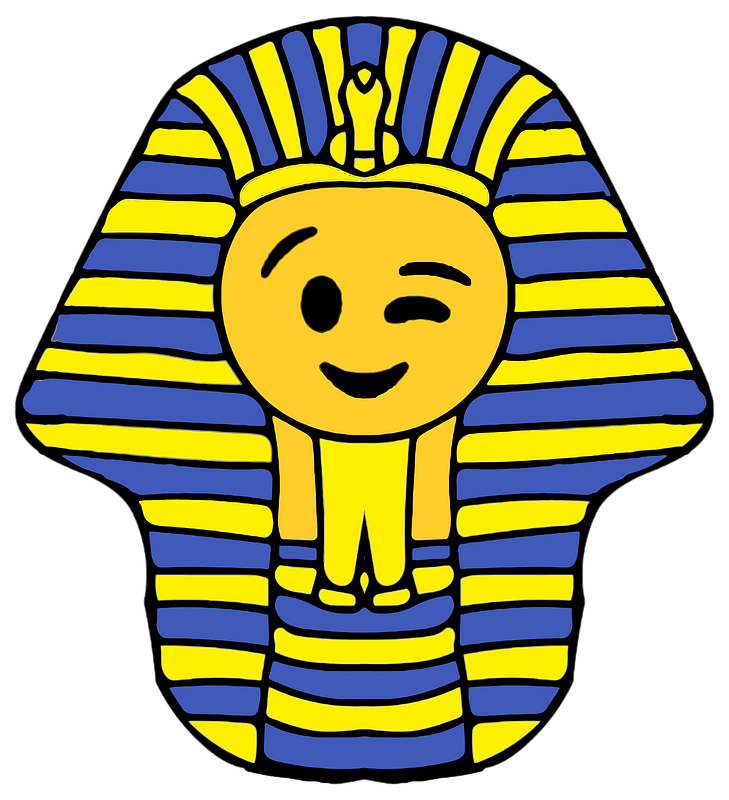 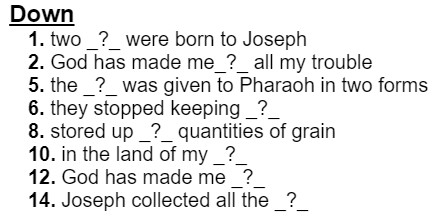 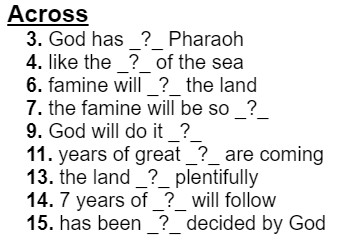 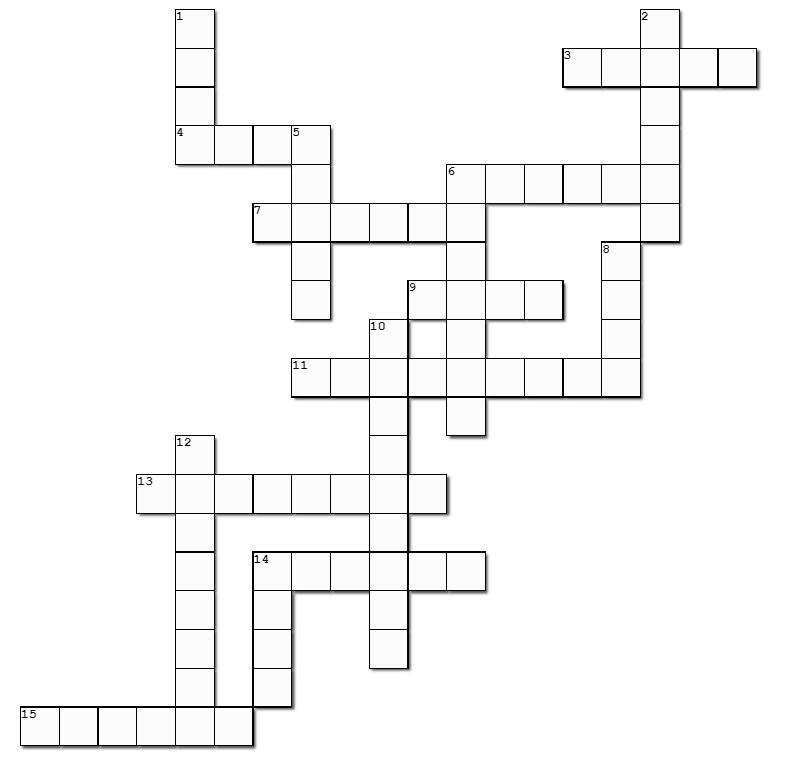 Manasseh – Forgot My TroublesEphraim – Fruitful after SufferingHappyJoyfulLuckyJubilantEcstaticProsperousChange of FortuneRichThrivingFlourishing